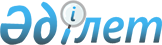 Байғанин аудандық мәслихатының 2009 жылғы 24 сәуірдегі № 83 "Базалық салық мөлшерлемелерін түзету туралы" шешіміне өзгерістер енгізу туралыАқтөбе облысы Байғанин аудандық мәслихатының 2018 жылғы 20 наурыздағы № 147 шешімі. Ақтөбе облысы Әділет департаментінің Байғанин аудандық Әділет басқармасында 2018 жылдың 6 сәуірде № 3-4-167 болып тіркелді
      Қазақстан Республикасының 2001 жылғы 23 қаңтардағы "Қазақстан Республикасындағы жергілікті мемлекеттік басқару және өзін-өзі басқару туралы" Заңының 6 бабына, Қазақстан Республикасының 2017 жылғы 25 желтоқсандағы "Салық және бюджетке төленетін басқа да міндетті төлемдер туралы" (Салық кодексі) Кодексінің 510 бабына және 2016 жылғы 6 сәуірдегі "Құқықтық актілер туралы" Заңының 50 бабына сәйкес, Байғанин аудандық мәслихаты ШЕШІМ ҚАБЫЛДАДЫ:
      1. Байғанин аудандық мәслихатының қазақ тіліндегі 2009 жылғы 24 сәуірдегі № 83 "Базалық салық мөлшерлемелерін түзету туралы" (нормативтік құқықтық актілерді мемлекеттік тіркеу тізілімінде № 3-4-73 санымен тіркелген, 2009 жылғы 11 маусымда аудандық "Жем-Сағыз" газетінде жарияланған) шешіміне келесідей өзгерістер енгізілсін:
      көрсетілген қазақ тіліндегі шешімінің тақырыбындағы "салық мөлшерлемелерін" сөзі "салықтық мөлшерлемелерді" сөзімен;
      шешімнің кіріспесі келесідей редакцияда жазылсын:
      "Қазақстан Республикасының 2001 жылғы 23 қаңтардағы "Қазақстан Республикасындағы жергілікті мемлекеттік басқару және өзін-өзі басқару туралы" Заңының 6 бабына, Қазақстан Республикасының 2017 жылғы 25 желтоқсандағы "Салық және бюджетке төленетін басқа да міндетті төлемдер туралы" (Салық кодексі) Кодексінің 510 бабына сәйкес, Байғанин аудандық мәслихаты ШЕШІМ ҚАБЫЛДАДЫ:";
      1 тармақта "2009 жылдың 1 қаңтарынан бастап" сөздері алынып тасталсын;
      "жоғарлатылсын" сөзі "арттырылсын" сөзімен ауыстырылсын.
      2. "Байғанин аудандық мәслихатының аппараты" мемлекеттік мекемесі заңнамада белгіленген тәртіппен:
      1) осы шешімді Байғанин аудандық Әділет басқармасында мемлекеттік тіркеуді;
      2) осы шешімді мерзімді баспа басылымдарында және Қазақстан Республикасы нормативтік құқықтық актілерінің Эталондық бақылау банкінде ресми жариялауға жіберуді қамтамасыз етсін;
      3) осы шешімді Байғанин аудандық мәслихатының интернет-ресурсында орналастыруды қамтамасыз етсін.
      3. Осы шешім оның алғашқы ресми жарияланған күнінен кейін күнтізбелік он күн өткен соң қолданысқа енгізіледі.
					© 2012. Қазақстан Республикасы Әділет министрлігінің «Қазақстан Республикасының Заңнама және құқықтық ақпарат институты» ШЖҚ РМК
				
      Байғанин аудандық 
мәслихатының сессия төрағасы 

К. Табынбаева

      Байғанин аудандық 
мәслихатының хатшысы 

Б. Турлыбаев
